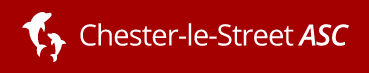 Junior Meet 2022 To be held at Chester Le Street Leisure Centre21-23rd October License Number TBCMeet InformationAge on 31st Dec 2022SEPARATE SWIM DOWN FACILITYELECTRONIC TIMING BY COLORADOEntry fees by Sportsystems entry files (via email)  £6.50per race and £10 for 800-1500m.Entry by entry forms or email, £7.25 (cheques payable to Chester le Street ASC) 800-1500 £10.75Coaches passes £20.00 to be paid with entry fees.Please return entry fees & cheques to:-	              Emma Nichol (emma.nichol@chesterlestreetasc.co.uk)Chester le Street Swimming Club			 Chester le Street Leisure Centre Burns GreenChester le StreetDH3 3QHBacs Payment -  Santander  Sort no. 09-01-29   Acc 06974639    Please include club name in referenceFor entry files please e mail: galaentries@chesterlestreetasc.co.ukCLOSING DATE:-  Friday 30th September 2022Meet ConditionsThis meet is held under ASA Laws. All competitors must be registered with the ASA or their own national association as appropriate Closing Date: Friday 30th September 2022Age on the 31 Dec 2022Pool length is 25 meters it has 6 lanes fitted with anti- wave lane ropes Electronic timing system will be in operation Age groups are Swimmers must not be slower than the time limits quoted on the table attached. Any swimmers entered on times slower than that for their age and event will be excluded. All entry times must be converted to 25m pool times by use of the ASA Conversion tables.Fees & Chargesevents 	               -          £6.50 -£10 per eventCoach passes      	 - 	£20.00 to include lunch and set of electronic resultsPayments to be forwarded under cover of Entry Summary Form by the meet closing date to Emma Nichol, Chester le Street Leisure Centre, Cone Terrace, Chester le Street DH3 3QH. Cheques to be made payable to Chester le Street ASCBacs Payment -  Santander  Sort no. 09-01-29   Acc 06974639    please include club name in reference Entries can be made by Sports Systems Entry Manager, entry file available from Joanne Palmer from September 2022 (galaentries@chesterlestreetasc.co.uk). Poolside entries will only be accepted at the discretion of the meet managerEntries to be forwarded to galaentries@chesterlestreetasc.co.ukMedals will be awarded for 1st 2nd and 3rd in age group events. Age groups, 10/11, 12, 13, 14, 15All competitors must go through marshalling for both heats and finals.  If a competitor does not report to marshalling in time the event will proceed without the competitor.If a swimmer does not intend to swim a final, please notify the recorders immediately so a reserve can be called.With the exception of the 50m events, all events will be Heat Declared Winners.Coaches/Team Managers must notify the recorders 40 minutes before the start of the session if any of their swimmers have withdrawn.The Referee’s decision regarding the interpretation and judgement of any ASA rules or laws is finalChester-le-Street ASC regret they cannot be held responsible for any loss or damage to property.  Swimmers are recommended to use the lockers provided.A swim down facility will be available during the gala.  All competing Clubs are requested to provide officials to ensure the smooth running of the meet. Photography and Video of any sort is not permitted within the Leisure CentreCovid guidelines, if any, will be relayed to clubs 1 week prior to the meet being held All other matters regarding the running and administration of the meet shall be at the discretion of the promotor and their agent(s).